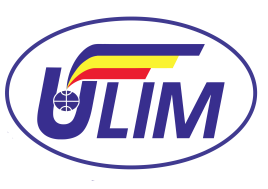 Free International University of Moldova  COURSE CATALOGUE Academic  year  2022-2023Autumn  Term ( I st. sem.)Faculty of Social and Educational SciencesPsychopedagogySocial WorkFaculty of  Biomedicine and  Ecology Faculty of Informatics, Engineering and DesignFaculty of Economic Sciences Faculty of International Relations, Political Science and JournalismFaculty of LawFaculty of LettersBachelor DegreeMaster DegreeFree International University of MoldovaCOURSE CATALOGUE Academic  year  2018-2019Spring Term ( II nd. sem.)Faculty of Social and Educational SciencesPsychopedagogySocial WorkFaculty of  Biomedicine and  Ecology Faculty of Informatics, Engineering and DesignFaculty of Economic Sciences  Faculty of International Relations, Political Science and JournalismFaculty of LawFaculty of LettersBachelor DegreeMaster DegreeComponent code (if any)Course title Number of ECTS creditsLanguage in which is taught (En/Fr/Ru) F.01.O.001General Psychology: Theories and Processes6En/Rom/RuF.01.O.002Regulatory Process and Activity  Psychology6En/Rom/RuG.01.O.005Informational Technologies in Psychology/ Psycho Pedagogy/Social Work3En/Rom/RuF.03.O.015Psychology of Personality : Theory and Epistemology6En/Rom/RuS.03.O.017Psycho Diagnostic in Cognitive Sphere4En/Rom/RuG.03.A.019Communication  Psychology2En/Fr/Rom/RuS.05.A.027Psychotherapy: Theory, Methodology, and Applicability5En/Rom/RuS.05.A.032Education Psychology5En/Rom/RuComponent code (if any)Course title Number of ECTS creditsLanguage in which is taught (En/Fr/Ru) F.01.O.001Fundamental Knowledge and History of Pedagogy6En/Rom/RuF.01.O.002Fundamental Knowledge of Psychology6En/Rom/RuF.03.O.013Curriculum Theory and Methodology, and Extracurricular Activity4En/Rom/RuS.03.O.015Psycho Diagnostic Evaluation and Psycho pedagogy of Person4En/Rom/RuS.03.O.017Theory and Methodology  of Teaching4En/Rom/RuS.05.A.029Social Pedagogy  - Theory and application4En/Rom/RuS.05.A.030Learning for Life and Self education: Theory and Practice4En/Rom/RuS.05.A.031Educational Management and Marketing4En/Rom/RuComponent code Course title Number of ECTS creditsLanguage in which is taught (En/Fr/Ru) F.01.O.001General Psychology: Theories and Processes6En/Rom/RuF.01.O.001General sociology6En/Rom/RuF.01.O.002Social work basics I: introduction in social work6En/Rom/RuS.03.O.018Social inclusion4En/Rom/RuS.05.A.034Psychology and sociology of ethnic relations4En/Rom/RuM.05.A.039.5The sociology of groups5En/Rom/RuComponent code (if any)Course title Number of ECTS creditsLanguage in which is taught (En/Ru) F.01.O.002Inorganic chemistry6En/RuF.01.O.003Organic chemistry6En/RuS.05.O.035Pharmaceutical chemistry (part I)6En/RuS.07.O.055Pharmaceutical chemistry (part III)6En/RuF.01.O.001General chemistry6En/RuM.05.A.042.1Ecological management4En/RuM.05.A.044.1Ecological expertise4En/RuComponent code (if any)Course title Number of ECTS creditsLanguage in which is taught (En/Fr/Ru) S.05.O.036Signal processing5En/Ro/RuComponent code (if any)Course title Number of ECTS creditsLanguage in which is taught (En/Fr/Ru) F.01.O.001Microeconomics5Fr /RuS.03.O.018Managerial and Financial Accounting4En/Fr/RuS.03.A.020National Innovation Policies and Inernational Business5EngS.03.A.021International Trade Policies and International Business4EngM.05.A.032.1International Marketing Management4EngF.01.O.003Fundamentals of Management5En/Fr/RuU.01.O.006Psyhology for Business4En/Fr/RuF.03.O.015Entrepreneurship and Enterprise5En/Fr/RuS.03.O.017Business and Corporate Strategy4En/Fr/RuS.03.O.019Marketing Research4En/Fr/RuS.03.A.020Industrial Management5Fr/RuS.03.A.021Strategic Purchasing Management and Public Procurement4Fr/RuS.05.O.030Global Strategy and Sustainability4En/Fr/RuS.05.O.037Organizational Communication, Social and State Protocol4En/Fr/RuS.05.O.038Principles and Practice of Scientific3En/Fr/RuM.05.A.032.1Innovation Management and Technology4Fr/RuM.05.A.033.1Risk and Crisis Management4Fr/RuM.05.A.034.1Project Management4Fr/RuM.05.A.035.1Quality Management Systems4Fr/RuM.05.A.036.1The New Economic Diplomacy4EngM.05.A.036.1Agro Industrial Management Marketing 4Fr/RuF.01.O.002Applied mathematics in economy5En/Fr/RuG.01.O.005It software for business4En/Fr/RuS.02.O.017Information systems in economy4RuF.03.O.018School mathematics4RuM.05.A.032.2Economic information systems5RuM.05.A.033.2Software packages5RuM.05.A.034.2Information security5RuM.05.A.035.2Cybernetic systems administration5RuF.01.A.003Business and Predictive Analytics5RuF.01.0.004Discrete mathematics4RuF.01.0.008Numerical methods4RuComponEnt code (if any)Course title Number of ECTS creditsLanguage in which is taught (En/Fr/Ru) F.01.O.001Introduction to Political SciEnce: International Relations 5Fr/RuF.01.O.002GovernmEnt and International Relations in Antiquity 4Fr/RuF.01.O.003GovernmEnt and International Relations in Medieval Europe and America 4Fr/RuF.01.O.004GovernmEnt and International Relations in the Slavic World4Fr/RuF.01.O.005GovernmEnt and International Relations in Medieval Asia and AFrica 4Fr/RuF.01.O.006GovernmEnt and International Relations in Medieval Romanian States 5Fr/RuG.03.O.015Informational Technologies  in Political SciEnce 3Fr/RuG.03.O.016Political Communication 3Fr/RuU.03.O.017GEneral Theory of Law5RuF.03.O.018International Relations Theory 5RuF.03.O.19GovernmEnt and International Relations in the Interwar Period 4RuS.03.A.021 Diplomacy and Foreign Policy in the Interwar Romania 4RuS.03.O.022Research Methods in Political SciEnce / International Relations 4RuS.05.O.034Geopolitics 5RuS.05.A.035 Leaderism and Diplomacy4RuS.05.A.037  Comparative Politics of the Post-Soviet States 4En/RuF.05.O.039Modern Diplomacy: Peace and War in the 21st CEntury 3Fr/RuS.05.O.040The Politics of European Integration3En/RuS.05.A.041 International Negotiations 3Fr/RuS.05.A.043International Etiquette and Protocol3RuF.01.O.001Globalization and Regionalization  5RuF.01.O.002Globalization and National Security 5		RuF.01.O.003Religion, Diplomacy and Security 5RuS.01.O.004Diplomacy and Foreign Policy 5Fr/RuS.01.A.005Economic Diplomacy 5En/RuS.01.A.007Diplomatic Discourse  5Fr/RuS.03.O.020Language of journalistic text3FrF.05.O.033Conflictology3Fr/En/RuS.03.A.018Image Communication2RuS.03.A.021Journalism of Opinion6RuS.05.A.034Weekly edition2RuS.05.A.045Mass – media design2RuF.03.O.016PR theories and practice5EnF.01.O.001Introduction to communication sciEnces6Ru/FrS.01.O.006History of the national press6RuF.01.O.007Rhetoric and speech techniques5Ru/FrF.03. O.015Mass – media system in republic of Moldova6RuS.05.A.036Investigation Journalism2RuS.05.A.038AgEncy journalism2RuS.05.A.040Media institution managemEnt5RuF.01.O.001Theory and practice of the Social Communication5Ru/FrF.01.O.002PR fundamEntals5Ru/EnF.01.O.003Media Culture: Communication theory and practice5RuS.01.A.006PR texts editing5Ru/FRS.01.A.007Image making in PR5Ru/EnF.03.O.027Research methodology and ethics in PR5Ru/FRS.03.O.028Creative techniques in PR5RuS.03.O.029EvEnt managemEnt5Ru/FRS.03.A.030Social image of an organization5EnComponent code (if any)Course title Number of ECTS creditsLanguage in which is taught (En/Fr/Ru) U.01.O.004Curs de integrare europeană3En/Fr/RuS.01.O.005Organele de ocrotire a normelor de drept3En/Fr/RuU.03.A.018Protecția juridică a drepturilor omului4En/Fr/RuF.05.A.029Drept internațional privat5En/Fr/RuU.07.A.047Drept internațional umanitar4En/Fr/RuM.07.A.052Drept european6En/Fr/RuComponent code (if any)Course title Number of ECTS creditsLanguage in which is taught (En/Fr/Ru) F.01.O.001Analytical Reading LA (general part)4En/Fr/DeS.01.O.002Grammar LA (Morphology)3En/Fr/DeS.01.O.003Phonetics LA3En/Fr/DeF.01.O.004Analytical Reading LB (general part)4En/Fr/Es/De/Ko/ChS.01.O.005Grammar LB (Morphology)3En/Fr/Es/De/Ko/ChS.01.O.006Phonetics LB         3En/Fr/Es/De/Ko/ChF.01.O.007Theory of  Literature4Ru G.01.O.008Rethoric3Ru U.01.O.009History of Philosophical Thinking3Ru F.03.O.018Stylistics LA4En/Fr/DeF.03.O.019Universal Literature History LA3En/Fr/DeU.03.O.020European Integration and Political Systems LA3En/Fr/DeS.03.O.021Analysis of Literary Text LA4En/Fr/DeS.03.O.022Analysis of Publicistic Text LA3En/Fr/DeS.03.O.023Grammatical Analysis of the Text LA3En/Fr/DeS.03.O.024Analysis of Literary Text LB4En/Fr/Es/De/Ko/ChS.03.O.025Analysis of Publicistic Text LB3En/Fr/Es/De/Ko/ChS.03.O.026Grammatical Analysis of the Text LB3En/Fr/Es/De/Ko/ChS.05.O.038Literary Translation LA4En/Fr/DeS.05.O.039Specialized Translation LA3En/Fr/DeS.05.O.040Oral Translation LA3En/Fr/DeS.05.O.041Literary Translation LB4En/Fr/Es/De/Ko/ChS.05.O.042Specialized Translation LB3En/Fr/Es/De/Ko/ChS.05.O.043Oral Translation LB3En/Fr/Es/De/Ko/ChComponent code (if any)Course title Number of ECTS creditsLanguage in which is taught (En/Fr/Ru) S.01.A.004Translation - Multilingual Documentary Monitoring  LA5En/FrS.01.A.006Translation - Multilingual Documentary Monitoring  LB5En/Fr/DeS.01.O.008Translation and Specialized Language LA5En/FrS.03.O.020Language of International Economic Organizations LA5En/FrS.03.O.021Language of International Economic Organizations LB5En/Fr/DeComponent code (if any)Course title Number of ECTS creditsLanguage in which is taught (En/Fr/Ru) F.02.O.008Differential Psychology of Personality4En/Rom/RuS.04.O.021Psycho Diagnostic of Person – Theory and applicability5En/Rom/RuS.04.O.023Statistical Data Analyzes in Psychology5En/Rom/RuM.06.A.039Family Psychology4En/Rom/RuComponent code (if any)Course title Number of ECTS creditsLanguage in which is taught (En/Fr/Ru) F.02.O.007Educational Theory and Psychology4En/Rom/RuS.04.O.019Theory and Methodology  of Didactic Evaluation4En/Rom/RuS.04.A.021Curricular Development and Modernization4En/Rom/RuComponent codeCourse title Number of ECTS creditsLanguage in which is taught (En/Fr/Ru) F.02.O.008Social work basics II: Categories of beneficiaries5En/Rom/RuU.02.O.012Volunteering in social work4En/Rom/RuU.04.O.023Fundamentals of ethics and professional deontology4En/Rom/RuS.06.A.043Community development3En/Rom/RuM.06.A.046.2Elements of Social Medicine and Perinatal Care5En/Rom/RuComponent code (if any)Course title Number of ECTS creditsLanguage in which is taught (En/Ru) F.02.O.008Analitical chemistry6En/RuF.02.O.009Physical and colloidal chemistry6En/RuF.04.O.025Cosmetic chemistry5En/RuS.06.O.044Pharmaceutical chemistry (part II)5En/RuS.04.A.030Methodology of the ecological projects development4En/RuM.06.A.050.1Ecological monitoring3En/RuComponent code (if any)Course title Number of ECTS creditsLanguage in which is taught (En/Fr/Ru) F.02.O.009Software Engineering: analysis and design5En/Ro/RuS.04.O.030C# programming5En/Ro/RuComponent code (if any)Course title Number of ECTS creditsLanguage in which is taught (En/Fr/Ru) F.02.O.008Macroeconomics5Fr /RuS.04.O.027Financial Statement Analysis4En/Fr/RuS.04.O.026Corporate Finance and Taxes4En/Fr/RuS.02.O.014Consumer Goods Technology, Quality and Expertise4FrS.04.A.027E-Trade4EngHuman Resource ManagementFr/RuS.04.A.028Logistics and Supply Chain Management4Fr/RuF.03.O.018School mathematics4RuS.02.O.017Information systems in economy4Ru/En/FrF.02.O.009Applied management statistics5En/Fr/RuF.01.0.008Numerical methods4RuComponEnt code (if any)Course title Number of ECTS creditsNumber of ECTS creditsLanguage in which is taught (En/Fr/Ru) F.02.O.008GovernmEnt and International Relations in the Modern Era55Fr/RuF.02.O.009Empires, Colonialism and Globalization55Fr/RuF.02.O.010GovernmEnt and International Relations in the Modern Romanian Society 44Fr/RuU.02.O.011Ethics and International Relations 33RuU.02.O.012Political Philosophy 55RuU.02.O.013Political Psychology 55Fr/RuF.04.O.023 International Relations after WWII44RuF.04.O.024International Relations and Authoritarian Regimes 44En/RuS.04.A.026Model United Nations 44En/RuS.04.O.027Global Political Economy 44RuS.04.A.028 Religion and International Relations 44En/RuS.04.A.030International Relations of the Middle East44En/RuS.04.A.032Diplomatic and Consulat Service33RuS.06.O.047NATO and International Security ManagemEnt NATO and International Security ManagemEnt 5RuM.06.A.048.1 M.06.A.049.1Public DiplomacyCommercial Diplomacy and International Business Public DiplomacyCommercial Diplomacy and International Business 4En/Fr/RuM.06.A.050.1 Foreign Policy Analysis  Foreign Policy Analysis 4Fr/RuM.06.A.052.1 Foreign Policy of the European UnionForeign Policy of the European Union4En/RuM.06.A.054.1 Arms Control and International Security urmatoRul Arms Control and International Security urmatoRul 4En/RuM.06.A.056.1Foreign IntelligEnce and Security Systems Foreign IntelligEnce and Security Systems 4Fr/RuF.02.O.009Globalization and Contemporary Communication Globalization and Contemporary Communication 5RuS.02.O.011Intercultural Communication Intercultural Communication 5RuS.02.A.012Security and Democracy in the Black Sea RegionSecurity and Democracy in the Black Sea Region5En/RuS.02.A.014United States and Security on the American ContinEnt United States and Security on the American ContinEnt 5En/RuS.02.O.016Advanced Research MethodologyAdvanced Research Methodology5RuF.02.O.008Basis of Journalism: Theories and PracticeBasis of Journalism: Theories and Practice6RuF.02.O.009European Culture and CivilizationEuropean Culture and Civilization4Fr/En/RuG.02.O.012Information Technologies in Journalism and Public relationsInformation Technologies in Journalism and Public relations2RuF.04.O.025Western mass –mediaWestern mass –media5ENF.04.O.026Advertising strategies Advertising strategies 5RuS.04.A.030Newspaper designNewspaper design2RuS.04.O.032TV journalismTV journalism6RuS.02.O.013Journalism of information Journalism of information 6En/RuF.02.O.010Mass – media sociologyMass – media sociology4Rn/EnF.04.O.027Art of negotiationArt of negotiation5RnU.04.O.028Professional ethics in JournalismProfessional ethics in Journalism5Rn/FRM.06.A.051News programNews program2RuM.06.A.052EntertainmEnt programEntertainmEnt program5RuM.06.A.053TV talk-showTV talk-show4RuM.06.A.054TV documEntaryTV documEntary5RuM.06.A.055SciEnce fiction filmSciEnce fiction film4RuF.02.O.009ManagemEnt of the PR campaigns ManagemEnt of the PR campaigns 5En/RuF.02.O.010Communication and brandingCommunication and branding5RuS.02.O.012Mass – media and public opinionMass – media and public opinion5En/RuS.02.A.013Promotional strategies and techniquesPromotional strategies and techniques5En/RuS.02.A.015Project managemEntProject managemEnt5En/RuComponent code (if any)Course title Number of ECTS creditsLanguage in which is taught (En/Fr/Ru) F.04.O.021Public International Law 6En/Fr/RuU.04.O.023Large systems of law 2En/Fr/RuComponent code (if any)Course title Number of ECTS creditsLanguage in which is taught (En/Fr/Ru) F.02.O.010Linguistics LA3En/Fr/DeF.02.O.011Analytical Reading LA (special part)4En/Fr/DeS.02.O.012Grammar LA (Syntax)3En/Fr/DeF.02.O.013Analytical Reading LB (special part)6En/Fr/Es/De/Ko/ChS.02.O.014Grammar LB (Syntax)4En/Fr/Es/De/Ko/ChF.04.O.027Theory and Practice of Translation LA3En/Fr/DeU.04.O.028Lexicology LA4En/Fr/DeF.04.O.029Professional Ethics of Translator LA3En/Fr/DeF.04.O.031History of Language A4En/Fr/DeS.04.O.032European Civilization LA3En/Fr/DeS.04.O.033European Civilization LB3En/Fr/Es/De/Ko/ChS.04.O.034Translation, Audition, Mass Media LA/LB4En/Fr/DeF.06.O.050Basis of Translation Studies LA3En/Fr/DeS.06.O.051Conference Interpretation LA4En/Fr/DeS.06.O.052Business Correspondence LA3En/Fr/DeS.06.O.053Conference Interpretation LB6En/Fr/Es/De/Ko/ChS.06.O.054Business Correspondence LB4En/Fr/Es/De/Ko/ChComponent code (if any)Course title Number of ECTS creditsLanguage in which is taught (En/Fr/Ru) S.02.O.014Translation and Specialized Language LB5En/FrS.02.O.015Language of Tourism: difficulties of translation LA5En/FrS.02.O.016Language of Tourism: difficulties of translation LB5En/Fr